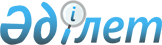 Об установлении квоты рабочих мест для инвалидов на предприятиях, в учреждениях и иных организациях Кызылжарского района
					
			Утративший силу
			
			
		
					Постановление акимата Кызылжарского района Северо-Казахстанской области от 3 апреля 2009 года N 88. Зарегистрировано Управлением юстиции Кызылжарского района Северо-Казахстанской области 8 мая 2009 года N 13-8-101. Утратило силу - постановлением акимата Кызылжарского района Северо-Казахстанской области от 5 апреля 2013 года N 108

      Сноска. Утратило силу - постановлением акимата Кызылжарского района Северо-Казахстанской области от 05.04.2013 N 108      В соответствии со статьей 31 Закона Республики Казахстан «О местном государственном управлении и самоуправлении в Республике Казахстан» от 23 января 2001 года, подпункта 5-2 статьи 7 Закона Республики Казахстан «О занятости населения» от 23 января 2001 года, подпунктом 1) статьи 31 Закона Республики Казахстан «О социальной защите инвалидов в Республике Казахстан» от 13 апреля 2005 года, акимат района ПОСТАНОВЛЯЕТ:



      1. Установить квоту рабочих мест для инвалидов на предприятиях, в учреждениях и иных организациях Кызылжарского района, независимо от форм собственности, в размере трех процентов от общей численности рабочих мест.



      2. Контроль за настоящим постановлением возложить на заместителя акима района Байсынова А.И.



      3. Настоящее постановление вводится в действие по истечении десяти календарных дней с момента первого официального опубликования.      Аким района                                К. Пшенбаев
					© 2012. РГП на ПХВ «Институт законодательства и правовой информации Республики Казахстан» Министерства юстиции Республики Казахстан
				